尊敬的先生/女士：1	我很高兴地通知您，国际电信联盟（ITU）将于2023年10月12日（欧洲东部时间（CEST）11:30-12:30）在总部组织一场可远程参与的国际电联测试实验室认可程序现场演示会。2	本演示会将与2023年10月10日至20日在同一地点举行的ITU-T第11研究组会议同时举行。3	根据第76号决议（WTSA-20）的指示，ITU-T SG11制定了ITU-T《测试实验室认可程序导则》，该导则定义了测试实验室（TL）的认可标准。4	ITU-T与国际实验室认证合作组织（ILAC，https://ilac.org/）和国际认证论坛（IAF）就此主题进行合作，并于2022年8月签署了更新的谅解备忘录（MoU）。5	国际电联测试实验室认可程序（TSB第368号通函）自2021年起生效。符合ITU-T导则中所列标准的测试实验室相应地在国际电联测试实验室数据库（https://itu.int/go/tldb）中注册。6	本导则旨在指导所有感兴趣的利益攸关方了解国际电联制定的测试实验室认可程序，以及提交申请的好处和后勤保障的细节。7	本次演示会将仅用英文进行。8	国际电联成员国、部门成员、部门准成员和学术机构以及国际电联成员国中任何有意为此工作做贡献的个人均可参加此演示会。这里亦包括作为国际、区域性和国家组织成员的个人和对此感兴趣的利益攸关方，其中包括电信运营商、监管机构、标准开发组织（SDO）和金融机构，特别是测试实验室。参加演示会不收取任何费用，但亦不提供与会补贴。9	所有与演示会相关的信息，包括课程草案，都将在本次活动的网站上提供：https://itu.int/go/TT-TLRP。该活动网页将定期更新更多相关信息。鼓励与会者定期查看网页提供的最新信息。10	国际电联的主要会议厅均提供无线局域网设施，供代表使用。详细信息见ITU-T网站（http://www.itu.int/ITU-T/edh/faqs-support.html）。11	日内瓦一些酒店为出席国际电联会议的代表提供优惠价格，并提供一张免费使用日内瓦公共交通系统的交通卡。欲了解参与优惠活动的酒店名单以及如何取得折扣的指南，请访问：http://itu.int/travel/。12	为便于电信标准化局就本次演示会的组织做出必要安排，希望您能尽快，但不迟于2023年10月5日通过网页提供的在线表格注册。请注意，演示会的与会者均必须进行预注册，且预注册仅以在线方式进行。13	谨在此提醒您，一些国家的公民需要获得签证才能入境瑞士并在此逗留。签证必须至少在演示会举办之日的四（4）个星期前向驻贵国的瑞士代表机构（使馆或领事馆）申请，并随后领取。如贵国没有此类机构，则请向驻离出发国最近的国家的此类机构申请并领取。如果遇到问题，国际电联可根据国际电联成员国、部门成员、部门准成员或学术成员向电信标准化局提出的正式请求与相关瑞士当局接触，以便为发放签证提供方便，但仅限在所述的四周内。此类请求应在活动的四个星期前通过勾选注册表中的相应方框提出。如有疑问，请发送电子邮件至国际电联差旅科（travel@itu.int），注明“签证协办（visa support）”。顺致敬意！电信标准化局主任
尾上诚藏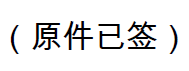 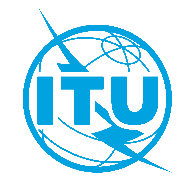 国 际 电 信 联 盟电信标准化局国 际 电 信 联 盟电信标准化局2023年7月5日，日内瓦2023年7月5日，日内瓦文号：电信标准化局第120号通函
TSB活动/DA致：-	国际电联各成员国主管部门；-	ITU-T部门成员；-	ITU-T部门准成员；-		国际电联学术成员抄送：-	各研究组正副主席； -	电信发展局主任；-	无线电通信局主任-	国际电联各区域代表处主任致：-	国际电联各成员国主管部门；-	ITU-T部门成员；-	ITU-T部门准成员；-		国际电联学术成员抄送：-	各研究组正副主席； -	电信发展局主任；-	无线电通信局主任-	国际电联各区域代表处主任联系人：Denis ANDREEV致：-	国际电联各成员国主管部门；-	ITU-T部门成员；-	ITU-T部门准成员；-		国际电联学术成员抄送：-	各研究组正副主席； -	电信发展局主任；-	无线电通信局主任-	国际电联各区域代表处主任致：-	国际电联各成员国主管部门；-	ITU-T部门成员；-	ITU-T部门准成员；-		国际电联学术成员抄送：-	各研究组正副主席； -	电信发展局主任；-	无线电通信局主任-	国际电联各区域代表处主任电话：+41 22 730 5780致：-	国际电联各成员国主管部门；-	ITU-T部门成员；-	ITU-T部门准成员；-		国际电联学术成员抄送：-	各研究组正副主席； -	电信发展局主任；-	无线电通信局主任-	国际电联各区域代表处主任致：-	国际电联各成员国主管部门；-	ITU-T部门成员；-	ITU-T部门准成员；-		国际电联学术成员抄送：-	各研究组正副主席； -	电信发展局主任；-	无线电通信局主任-	国际电联各区域代表处主任传真：+41 22 730 5853致：-	国际电联各成员国主管部门；-	ITU-T部门成员；-	ITU-T部门准成员；-		国际电联学术成员抄送：-	各研究组正副主席； -	电信发展局主任；-	无线电通信局主任-	国际电联各区域代表处主任致：-	国际电联各成员国主管部门；-	ITU-T部门成员；-	ITU-T部门准成员；-		国际电联学术成员抄送：-	各研究组正副主席； -	电信发展局主任；-	无线电通信局主任-	国际电联各区域代表处主任电子邮件：tsbevents@itu.int致：-	国际电联各成员国主管部门；-	ITU-T部门成员；-	ITU-T部门准成员；-		国际电联学术成员抄送：-	各研究组正副主席； -	电信发展局主任；-	无线电通信局主任-	国际电联各区域代表处主任致：-	国际电联各成员国主管部门；-	ITU-T部门成员；-	ITU-T部门准成员；-		国际电联学术成员抄送：-	各研究组正副主席； -	电信发展局主任；-	无线电通信局主任-	国际电联各区域代表处主任事由：国际电联测试实验室认可程序演示会（2023年10月12日，瑞士日内瓦）国际电联测试实验室认可程序演示会（2023年10月12日，瑞士日内瓦）国际电联测试实验室认可程序演示会（2023年10月12日，瑞士日内瓦）